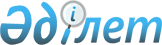 О мерах по закреплению государственного имущества, не закрепленного за юридическими лицамиПостановление Правительства Республики Казахстан от 13 января 2000 года N 61

      В целях учета, сохранности и контроля за эффективным использованием государственного имущества Правительство Республики Казахстан постановляет: 

      1. Установить, что государственное имущество (за исключением природных ресурсов), не закрепленное на балансах юридических лиц, подлежит закреплению за государственными предприятиями и государственными учреждениями. 

      2. Центральным исполнительным органам и ведомствам совместно с акимами областей, городов Астаны и Алматы в месячный срок определить и представить в Комитет государственного имущества и приватизации Министерства финансов Республики Казахстан по форме согласно приложению перечень государственного имущества (за исключением природных ресурсов), балансовая стоимость которого составляет 600 и более месячных расчетных показателей, не закрепленного за юридическими лицами, а также государственных предприятий и государственных учреждений, на балансах которых рекомендуется закрепить указанное имущество. 

      3. Комитету государственного имущества и приватизации Министерства финансов Республики Казахстан в двухмесячный срок в установленном законодательством порядке внести предложения по: 

      1) разделению государственного имущества, указанного в пункте 2 настоящего постановления, на республиканскую и коммунальную собственности; 

      2) закреплению государственного имущества, отнесенного к республиканской собственности, за государственными предприятиями и государственными учреждениями, находящимися в республиканской собственности. 

      4. Контроль за исполнением настоящего постановления возложить на Министерство финансов Республики Казахстан. 

      5. Настоящее постановление вступает в силу со дня подписания. 

 

     Премьер-Министр  Республики Казахстан

                                                 Приложение                                       к постановлению Правительства                                            Республики Казахстан                                        от 13 января 2000 года N 61  



 

              Перечень государственного имущества (за исключением             природных ресурсов), балансовая стоимость которого            составляет 600 и более месячных расчетных показателей,            не закрепленного за юридическими лицами, а также             государственных предприятий и государственных учреждений,            на балансах которых рекомендуется закрепить указанное                               имущество--------------------------------------------------------------------------- N !Имущество,не!  Оценочная  !   Место     ! Юридическое лицо, за которымп/п!закрепленное!  стоимость  !расположения !   рекомендуется закрепить    !    за      !      не     !     не      !          имущество           !юридическим !закрепленного!закрепленного!-----------------------------   !   лицом    !  имущества  !  имущества  !уникальный!название!вид госу-   !            !             !             !   код*   !        !дарствен-   !            !             !             !          !        !ной соб-   !            !             !             !          !        !ственности--------------------------------------------------------------------------- 1 !     2      !      3      !      4      !     5    !    6   !     7------------------------------------------------------------------------------------------------------------------------------------------------------     *) Уникальный код согласно Реестру государственных предприятий и         учреждений, хозяйственных товариществ с долевым участием                   государства         (Специалисты: Умбетова А.М.,              Склярова И.В.)     
					© 2012. РГП на ПХВ «Институт законодательства и правовой информации Республики Казахстан» Министерства юстиции Республики Казахстан
				